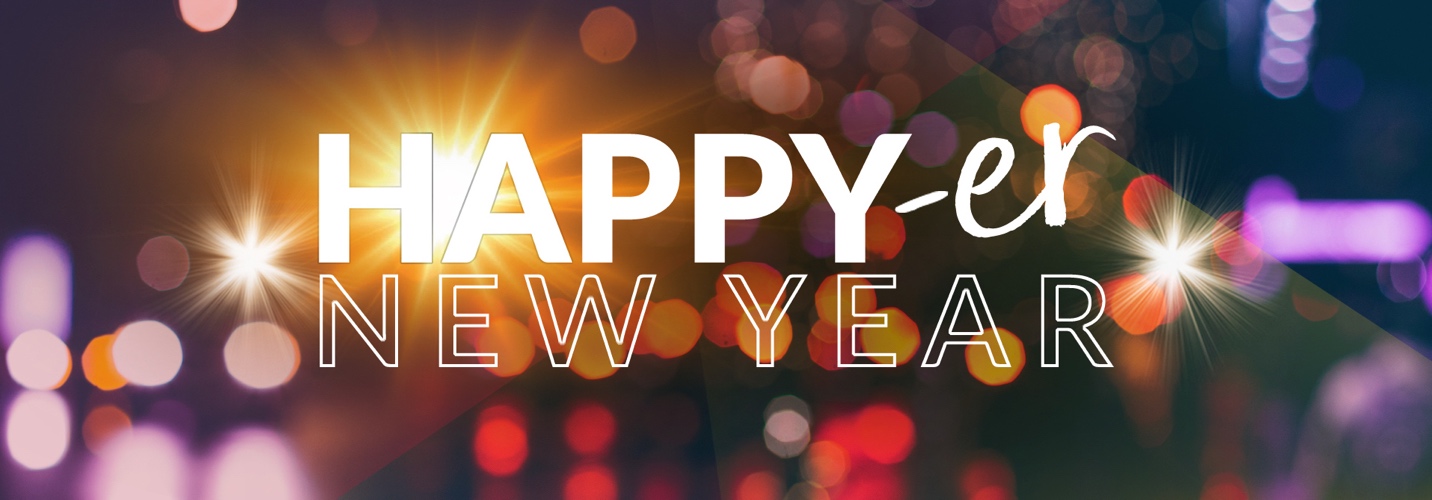 Week 3, Day 3When Adam sinned, sin entered the world. Adam’s sin brought death, so death spread to everyone, for everyone sinned. Yes, people sinned even before the law was given. But it was not counted as sin because there was not yet any law to break. Still, everyone died—from the time of Adam to the time of Moses—even those who did not disobey an explicit commandment of God, as Adam did. Now Adam is a symbol, a representation of Christ, who was yet to come. But there is a great difference between Adam’s sin and God’s gracious gift. For the sin of this one man, Adam, brought death to many. But even greater is God’s wonderful grace and his gift of forgiveness to many through this other man, Jesus Christ. And the result of God’s gracious gift is very different from the result of that one man’s sin. For Adam’s sin led to condemnation, but God’s free gift leads to our being made right with God, even though we are guilty of many sins. For the sin of this one man, Adam, caused death to rule over many. But even greater is God’s wonderful grace and his gift of righteousness, for all who receive it will live in triumph over sin and death through this one man, Jesus Christ.Romans 5:12-17At The Ridge, our mission is to help people find and follow Jesus. As you read the next portion of this devotional, consider the FIND comments if you if you are exploring faith or helping others explore their faith. Use the FOLLOW section to help you take steps if you are currently following Jesus.

FIND: Who in your life has extended forgiveness to you no matter how big your mistakes?  To whom can you show that same forgiveness?FOLLOW: We didn’t ask for, deserve, or pay for God’s grace.  What will you do with this gift today?